REFERENCIA: SAIP_ 2022_041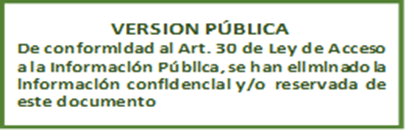 RESOLUCIÓN FINAL DE SOLICITUD DE ACCESO A LA INFORMACIÓN PÚBLICAUnidad de Acceso a la Información Pública: En la ciudad de Santa Tecla, Departamento de La Libertad, a las quince horas y quince minutos del día diez de agosto de dos mil veintidós.Vista la solicitud de acceso a la información pública suscrita por …………………………………………………………………. de generales conocidas en el presente trámite; admitida mediante resolución emitida por esta unidad a las doce horas y quince minutos de este día, correspondiente al expediente referencia SAIP_ 2022_041; SÍNTESIS DE LA INFORMACIÓN REQUERIDA:La ciudadana requirió la siguiente información: “Por petición de Laboratorios Grunental se solicita información referente a si se encuentra registro ante la Dirección Nacional de Medicamentos, productos conteniendo el principio activo Lidocaína en la concentración de 0.7 gramos o 5% en la forma farmacéutica parche transdérmico que no sean el producto Versatis 5% parche cutáneo, Registro F049627102008 fabricado por Teikoku Seiyaku Co. Y Acondicionado por Grumentahal, GmbH de Alemani”La suscrita Oficial de Información realiza las siguientes CONSIDERACIONES: FUNDAMENTACIÓN: De acuerdo al artículo 6 de la Constitución de la República de El Salvador, el cual establece que “Toda persona puede expresar y difundir libremente sus pensamientos (…)”; este derecho comprende la libertad de buscar, recibir y difundir informaciones e ideas, ya sea oralmente, por escrito, o a través de las nuevas tecnologías de la información, el cual no puede estar sujeto a censura previa sino a responsabilidades ulteriores expresamente fijadas por la ley.Dado que, el articulo 18 de la Constitución de la República de El Salvador expone que:“Toda persona tiene derecho a hacer sus peticiones por escrito, de manera decorosa, a las autoridades legalmente establecidas; a que se le resuelvan, y a que se le haga saber lo resuelto”; la Ley de Acceso a la Información Pública –LAIP-, indica en el artículo 2 que: “Toda persona tiene derecho a solicitar y a recibir información generada, administrada o en poder de las instituciones públicas y demás entes obligados de manera oportuna y verás, sin sustentar interés o motivación alguna”. El Reglamento General de la Ley Medicamentos establece en su artículo 108 que “La renovación del registro de productos farmacéuticos, insumos médicos, productos cosméticos e higiénicos, deberá gestionarse antes de su vencimiento, manteniendo el mismo número de registro” en relación al artículo 109 del mismo cuerpo normativo el cual establece que “Cuando se realicen cambios posteriores al otorgamiento de registro en los productos farmacéuticos, insumos médicos, productos cosméticos y productos higiénicos; así como en establecimientos, el interesado debe solicitar a la Unidad correspondiente la aprobación del cambio (…)”. En virtud de lo expuesto en el literal anterior y con fundamento en las atribuciones concedidas en el artículo 50 literales d), i), y j) de la LAIP, le corresponde al Oficial de Información realizar los trámites necesarios para la localización de la información solicitada, resolver por escrito y notificar la resolución en el plazo al peticionario sobre las solicitudes de información que se sometan a su conocimiento.De modo accesorio, cabe destacar, que lo requerido por el solicitante no está clasificado como información confidencial, ni tampoco se encuentra contenida en el índice de información reservada de esta Autoridad Reguladora; por lo tanto, la naturaleza de la información requerida es esencialmente pública.MOTIVACION:Con base a la Ley de Acceso a la Información Pública, la cual en su artículo 70, establece que el Oficial de Información transmitirá la solicitud a la unidad administrativa que tenga o pueda poseer la información, con objeto de que ésta la localice, verifique su clasificación y, en su caso, le comunique la manera en que se encuentra disponible, se transmitió el requerimiento realizado en SAIP_ 2022_041, a la Unidad de Registro de Medicamentos de esta Dirección, la cual informó: “Revisada la base de datos, a este día, no se encuentran resultados de productos que estén registrados con el principio activo Lidocaína, en la concentración 0.7 gramos o 5% parche cutáneo registro F049627102008”RESOLUCIÓN: Por lo antes acotado y con base a las facultades legales previamente señaladas, el acceso a la información en poder de las instituciones públicas es un derecho reconocido en el ordenamiento jurídico nacional, lo que supone el directo cumplimiento al principio de máxima publicidad establecido en el artículo 4 de la ley de acceso a la información pública por el cual, la información en poder de los entes obligados es pública y su difusión es irrestricta, salvo las excepciones expresamente establecidas en la ley.POR TANTO: En razón de lo antes expuesto y con base a lo estipulado en los artículos 6 y 18 de la Constitución de la República de El Salvador, en relación con los artículos 50 letra d, 62 y 66, de la Ley de Acceso a la Información Pública, relacionado con los artículos 55 y 56 de su Reglamento, y demás normativa antes relacionada, esta Oficina RESUELVE: CONCÉDASE acceso a información solicitada.ENTRÉGUESE la información solicitada mediante esta resolución en correo electrónico, este es el medio señalado en el formato de solicitud.NOTIFÍQUESE la presente resolución al correo electrónico señalado y déjese constancia en el expediente respectivo de la notificación. ARCHÍVESE el presente expediente administrativo.___________________________________Licda. Daysi Concepción Orellana de LarinOficial de Información